June 13, 2014Steven V. King, Executive Director and SecretaryUtilities and Transportation Commission1300 S. Evergreen Park Dr. SWP.O. Box 47250Olympia, WA 98504-7250RE:	Washington Utilities and Transportation Commission v. Vanderveen Family Transport, Inc.	Commission Staff’s Response to Application for Mitigation of Penalties TG-141017Dear Mr. King:On May 23, 2014, the Utilities and Transportation Commission issued a $200 Penalty Assessment in Docket TG-141017 against Vanderveen Family Transport, Inc. for 2 violations of Washington Administrative Code (WAC) 480-70-071, which requires solid waste companies to furnish annual reports to the commission no later than May 1 each year.1On June 3, 2014, Vanderveen Family Transport, Inc. wrote the commission requesting mitigation of penalties (Mitigation Request).2  In its Mitigation Request, Vanderveen Family Transport, Inc. does not dispute that the violation occurred.  The company states, “Postal service told me it would be delivered by May 1st.  It was 2 days late unfortunately.  We did not owe any fees for 2013 as we had 0 regulatory income in 2013.”It is the company’s responsibility to ensure that the regulatory fee is paid and the annual report is filed by the May 1 deadline.  On February 28, 2014, Annual Report packets were mailed to all regulated solid waste companies.  The instructions for annual report completion page of the annual report informed the regulated company that it must complete the annual report form, pay the regulatory fees, and return the materials by May 1, 2014, to avoid enforcement action.On May 5, 2014, Vanderveen Family Transport, Inc. filed the 2013 annual report with no regulatory fees due.  The company has been active since August 22, 2006.  Vanderveen Family Transport, Inc. previously missed the deadline for filing its annual report and paying its regulatory fees for the 2012 reporting year.  Staff does not support the company’s request for UTC Annual ReportsJune 13, 2014Page 2mitigation as the company has not presented any new or compelling information and prior missed deadline.If you have any questions regarding this recommendation, please contact Amy Andrews, Regulatory Analyst, at (360) 664-1157, or aandrews@utc.wa.gov.Sincerely,Sondra Walsh, DirectorAdministrative ServicesATTACHMENT A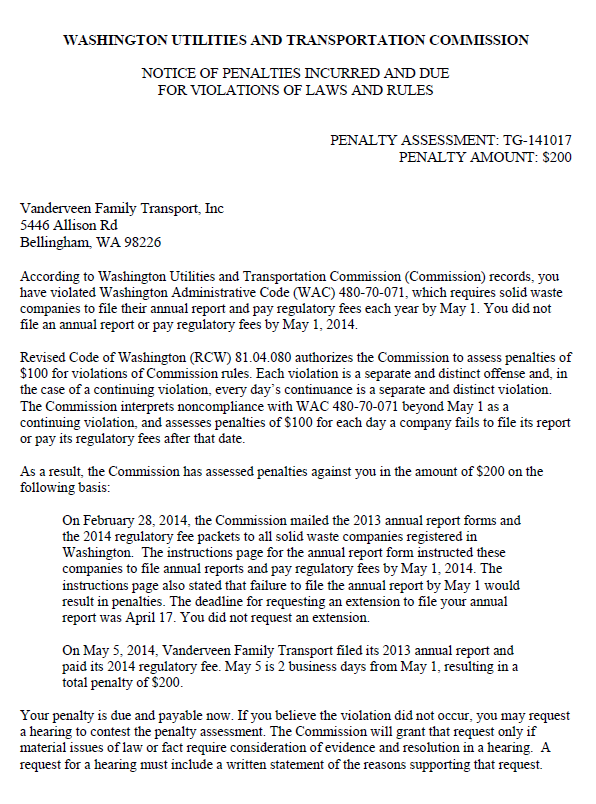 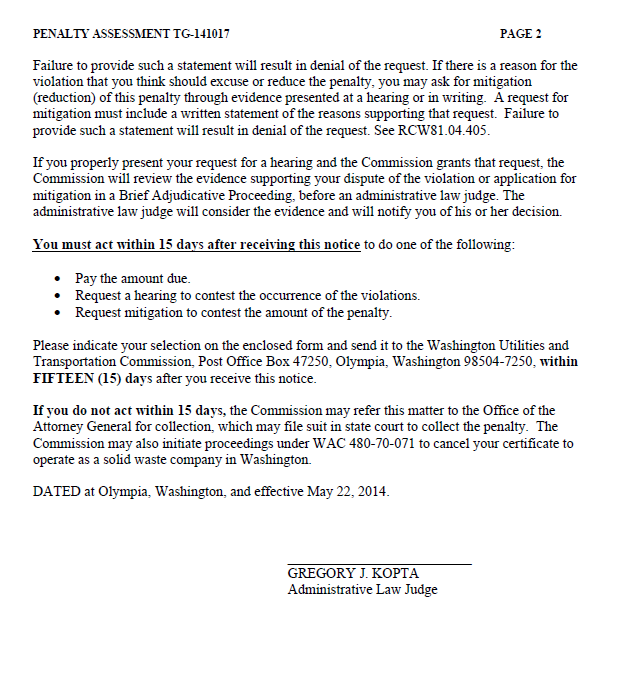 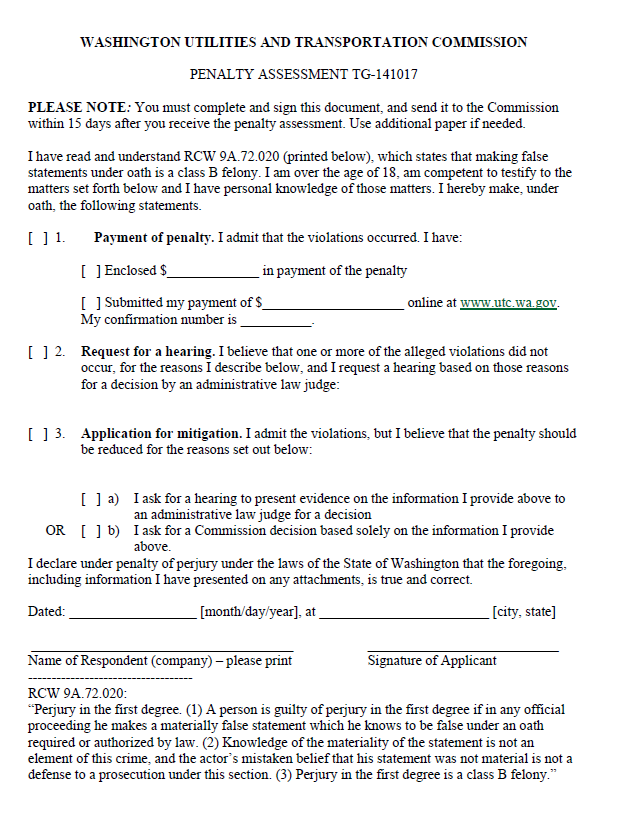 ATTACHMENT B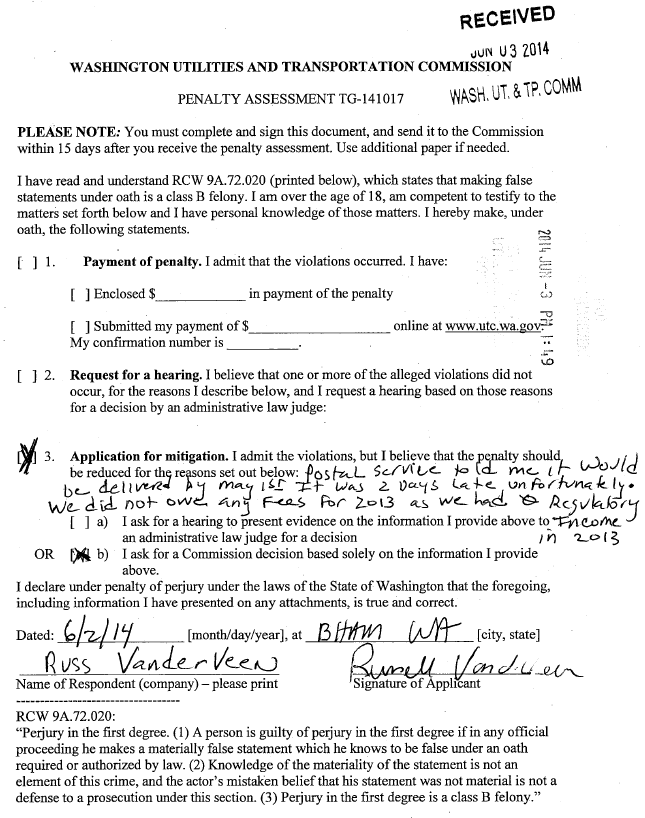 